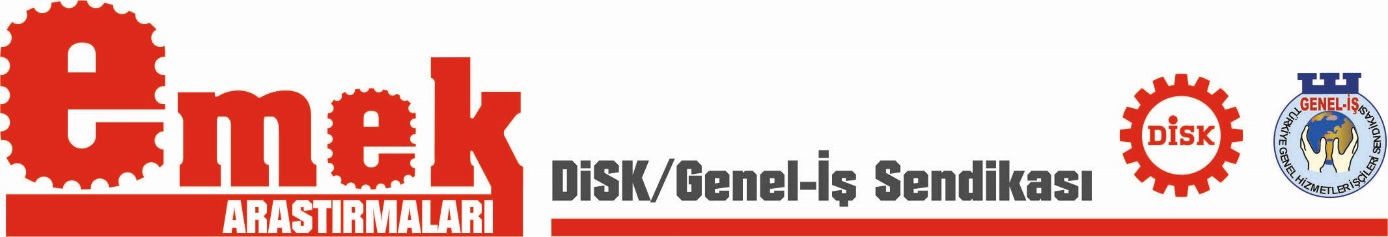 EMEK ARAŞTIRMA RAPORU-4İŞSİZLİK SİGORTASI RAPORU(Ocak-2016)TÜRKİYE’DE İŞSİZLİK SİGORTASINDAN YARARLANMA KOŞULLARI AĞIR VE İŞSİZLİK SİGORTASINDAN YARARLANMA SÜRESİ KISADIR!2014 YILINDA İŞSİZLİK SİGORTA FONU’NDAN YARARLANAN İŞSİZ ORANI YÜZDE 15,3!İŞSİZLİK SİGORTASI FONU’NDAKİ GELİRLER GAP’A AKTARILDI! 14 YIL BOYUNCA FONUN GELİRLERİNİN % 14,1’İ GAP’A, % 10,4’Ü İŞSİZLİK ÖDENEĞİNE AKTARILDI.Ülkemizde işsizlik sigortası, 8 Eylül 1999’da 4447 sayılı İşsizlik Sigortası Kanunu ile Resmi Gazetede yayınlanmış ve 1 Haziran 2000 tarihinde yürürlüğe girmiştir.  DİSK/Genel-İş Sendikası Araştırma Dairesi tarafından, Türkiye İş Kurumu Genel Müdürlüğü 2014 Aralık Ayı İstatistik Bülteni, Türkiye İş Kurumu Genel Müdürlüğü İşsizlik Sigortası Fonu 2014 Yılı Aktüeryal Değerlendirme Raporu ve TÜİK İşgücü İstatistik verileri değerlendirilerek Türkiye’de İşsizlik Sigortası Raporu hazırlandı.  Araştırmanın bulguları şöyledir:TÜRKİYE’DE İŞSİZLİK SİGORTASINDAN YARARLANMA KOŞULLARI AĞIR... 2014 YILINDA İŞSİZLİK SİGORTA FONU’NDAN YARARLANAN İŞSİZ ORANI YÜZDE 15,3!İşsizlik sigortası; sigortalının işsiz kalma durumunda uğradığı gelir kayıplarını kısmen de olsa karşılayarak kendilerinin ve aile fertlerinin zor duruma düşmelerini önleyen zorunlu bir sigorta koludur. Dünya’da birçok ülkede uzun yıllardır uygulanan işsizlik sigortasının ülkemizdeki geçmişi oldukça kısa ve işsizlik sigortasından yararlanma koşulları oldukça ağırdır. Dünya örneklerine baktığımız zaman işsizlik sigortasından yararlanma koşulları daha kolaydır. Yararlanma süreleri ise daha uzundur. Türkiye’de işsizlik sigortasından yararlanabilmek için son üç yılda 600 gün prim ödeme ve son 120 gün sürekli çalışma şartı varken örnek ülkelerde yıl ve prim ödeme gün sayılarının daha az olduğu görülmektedir. Örneğin Almanya’da işsizlik sigortasından yararlanabilmek için 12 ay çalışma ve iki yılda 365 gün prim ödeme ön koşulu, Fransa’da 28 ayda 120 gün çalışma ve yaş şartına bağlı olarak prim ödeme koşulu ve Yunanistan’da 14 ayda 125 gün çalışma ya da 2 yılda 200 gün çalışma ve prim ödeme koşulu vardır. Görüldüğü gibi, Türkiye’de işsizlik sigortasından yararlanma koşulları birçok OECD ülkesine göre ağırdır (Tablo 1’e bknz.). Ülkemizde işsiz sayısı fazla olmasına karşın işsizlik sigortasından yararlanabilen işçi sayısı azdır. TÜİK verilerine göre 2014 yılında işsiz sayısı 2 milyon 853 bin iken, 2014 yılında işsizlik ödeneği için başvuran işsiz sayısı 899 bin 795 ve işsizlik sigortası almaya hak kazananların işsiz sayısı ise 439 bin 10'dur. Yani işsizlerin yüzde 31,5'i işsizlik ödeneği için başvurmuş ve yalnızca yüzde 15,3'ü hak kazanmıştır.Tablo 1: OECD Ülkelerinden Seçilen Ülke Örneklerinde İşsizlik Sigortasından Yararlanma ŞartlarıKaynak:http://www.oecd.org/els/soc/benefits-and-wages-country-specific-information.htm  2013 ülke raporlarından faydalanılarak tablolaştırılmıştır.İŞSİZLİK SİGORTASINDAN YARARLANMA SÜRESİ KISA…	Ülkemizde işsizlik sigortasını hak etme koşulları ağır olduğu gibi işsizlik ödeneğinin süresi de kısadır. Uygulamada işsizlik sigortasından yararlanma süresi, hizmet akdinin feshinden önceki son üç yıl içindeki prim ödeme gün sayısına göre hesaplanmaktadır ve bu süre en fazla 10 aydır. Örneğin 600 gün sigortalı olarak çalışıp işsizlik sigortası primi ödemiş olanlar işsiz 180 gün, 900 gün sigortalı olarak çalışıp işsizlik sigortası primi ödemiş olan işsiz 240 gün, 1080 gün sigortalı olarak çalışıp işsizlik sigortası primi ödemiş olan işsiz 300 gün süre ile işsizlik ödeneği alabiliyor.Dünya örneklerinden ise bu süre daha fazladır ve OECD ülkelerinde bu süre 36 aya kadar çıkmaktadır. Örneğin Fransa’da işsizlik sigortasından yararlanma süresi en az 24 ay, en fazla 36 ay, Almanya’da en az 12 en fazla 24 ay, İtalya’da en az 10 ay ve en fazla 16 aydır. Tablo 2: OECD Ülkelerinden Seçilen Ülke Örneklerinde İşsizlik Sigortasından Yararlanma SüreleriKaynak:http://www.oecd.org/els/soc/benefits-and-wages-country-specific-information.htm 2013 ülke raporlarından faydalanılarak tablolaştırılmıştır.İŞSİZLİK SİGORTASI FONU İŞSİZE DEĞİL GAP'A GELİR OLDU! 	14 YIL BOYUNCA FONUN GELİRLERİNİN;	 % 14,1’İ GAP’A, 	% 10,4’Ü İŞSİZLİK ÖDENEĞİNE AKTARILMIŞTIRÜlkemizde işsizlik sigortasından yararlanan sayısı ve işsizlik ödeneği süresi az olmasına karşın İşsizlik Sigortası Fonu’nun geliri her geçen gün artmakta fakat işsizlere aktarılmamaktadır. 2014 Aktüeryal Bilanço Denetim Raporuna Göre, İşsizlik Sigortası Fonu’nda 14 yılda toplam 81.393.090 TL birikmiştir. Bu Fondan en fazla harcama ise Bölgesel Kalkınma Giderlerine olarak adlandırılan GAP’a para aktarılmıştır. İşsizlik ödeneğine ayrılan pay ise bunun oldukça altında kalmıştır. Fondan 14 yıl boyunca Bölgesel Kalkınma Giderlerine (GAP)  toplam 11.511. 523 TL harcanmışken, işsizlik ödeneğine toplam 8.462.498 TL harcanmıştır. Yani bu süre zarfında Fonun gelirlerinin yüzde 14,1 'ü GAP’a, yüzde 10,4'ü ise işsizlik ödeneğine harcanmıştır. Fondan, GAP projesine en çok harcama yapıldığı yıllar ise 2008-2009 ve 2010’dur. 2008'de fonun yüzde 1,3'ü işsizlik ödeneği için kullanılmışken, yüzde 3,3'ü GAP için kullanılmıştır. 2009'da yüzde 2,6 işsizlik ödeneğinde kullanılmışken, yüzde 9,8'i GAP için kullanılmıştır. 2010 yılında ise, yüzde 1,7'si işsizlik ödeneği olarak kullanılmışken, yüzde 7,9'u GAP için kullanılmıştır.Tablo 3: İşsizlik Ödeneği ve Bölgesel Kalkınma Giderlerine Ayrılan Ödenekler Kaynak: Türkiye İş Kurumu Genel Müdürlüğü İşsizlik Sigortası Fonu 2014 Yılı Aktüeryal Değerlendirme Raporu Fon'un Yıllara Göre Gelir-Gider Tablosundan DerlenmiştirDİĞER GİDERLERE İSE 9 MİLYAR 26 BİN 85 TL HARCAMA YAPILDI…2014 Aktüeryal Bilanço Denetim Raporuna Göre, İşsizlik Fonu’ndan 14 yılda işsizlik ödeneği ve bölgesel kalkınma giderleri dışında 9 milyar 26 bin 85 TL harcama yapıldı. Bu harcamalardan, 1.887.759 TL GSS giderlerine, 4.523.869 eğitim giderlerine, 1.107.841 TL yönetim ve diğer giderlere, 1.586.616 TL teşvik giderlerine harcanmıştır.  Diğer giderler; fonun işletilmesine ilişkin yazılım, bağımsız denetim gibi cari giderler, işsizlik sigortası ödemeleri ile aktif işgücü programlarına ilişkin prim ve vergi ödemeleri, istihdamın teşvik edilmesine ilişkin çeşitli yasal düzenlemelerden dolayı fondan ödenen işçi ve işveren sigorta prim tutarları, özlük hakları fondan karşılanan personele ilişkin giderler, mahkeme ve avukat ücretleri ile fona fazladan ödendiği tespit edilen ceza gibi gelirlerin iadelerinden oluşmaktadır.Tablo 4: İşsizlik Ödeneği ve Bölgesel Kalkınma Giderleri Dışında Yapılan Giderler Kaynak: Türkiye İş Kurumu Genel Müdürlüğü İşsizlik Sigortası Fonu 2014 Yılı Aktüeryal Değerlendirme Raporu Fon'un Yıllara Göre Gelir-Gider Tablosundan DerlenmiştirSONUÇ: Ülkemizin önemli bir gerçeği, işsizlik olgusudur. Yeterli bir iş güvencesi olmayan ülkemizde, pek çok sebepten dolayı insanlarımız işlerini kaybetmektedir. İşsizlik sigortasının amacı da işsiz kalan sigortalının uğradığı gelir kaybını kısmen de olsa karşılayarak kendi ve ailesinin zor duruma düşmesini önlemektir. Ancak ne yazık ki, ülkemizde işsiz sayısının ve işsizlik süresinin fazla olmasına karşın işsizlik ödeneğinin hesaplanma şekli, işsizlik fonundaki paranın işsizlik ödeneğine ayrılan kısmının az olması dahası işsizler için kullanılması gereken fonun büyük bir kısmının bölgesel kalkınma giderleri için kullanılması işsizlik sigortasının işçi lehine kullanılmadığını göstermektedir. Oysaki bir fon hangi amaçlar için kurulmuş ise, elde edilen kaynaklar o amaç doğrultusunda kullanılmalıdır. Bu nedenle öncelikli olarak talebimiz, herkes için güvenceli iş ve güvenceli istihdam koşullarının yaratılması ve İşsizlik Sigorta Fonu’nun amaç dışı kullanılmasının engellenmesidir. Sosyal devlet ilkesi gereği hükümetlerin tam istihdamın sağlandığı çalışma koşulları oluşturup işsizliği önleyici ve istihdamı koruyucu politikaları hayata geçirmesi gerekir. Bu taleplerimiz ile beraber;Birçok ülkede işsizlik sigortasının sona ermesi ile devam eden iş arama süreçlerinde işsizin mağdur olmaması için çalışma süreleri ve prim ödeme zorunluluğu olmadan, finansmanının devlet tarafından karşılandığı işsizlik yardımı uygulaması hayata geçirilmelidir. İşsizlik yardımı uygulamasına geçilene kadar işsizlik ödeneğinden faydalanma süresinin, işsizin iş bulacağı süreye kadar uzatılmasını istiyoruz. İşsizlik sigortası ödeneğinin işsizlerin insanca yaşayabileceği bir ücret düzeyine çıkartılmasını istiyoruz. İşsizlik Sigortası Fonu’nda toplanan gelirin işsizliği önleyici ve istihdamı artırıcı politikalara ayrılması istiyoruz. İşsizlik ödeneğinden yararlanma koşullarının daha çok işsizi kapsayacak bir şekilde yeniden düzenlenmesini istiyoruz.İşsizlik ödeneği başvuru süresinin uzatılmasını ya da başvuru süresi dışında başvuru yapıldığında takdirde ücret kesintisi yapılmamasını istiyoruz. Ülkelerİşsizlik Sigortasından Yararlanma ŞartlarıFransa50 yaş altı kişiler için son 28 ayda 120 gün, 50 yaş üstü kişiler için son 36 ayda 610 saat prim ödemeAlmanya12 ay çalışma ve 2 yılda 365 gün prim ödemeYunanistan14 ayda 125 gün çalışma ve prim ödeme ya da 2 yılda 200 gün çalışma ve prim ödemeİtalya2 yılda 365 gün prim ödemeSlovenya24 ayda 9 ay prim ödemeİspanya6 yılda 360 gün prim ödemeİşveç1 yılda 6 ay çalışma ve 12 ay prim ödemeİşviçre24 ayda 12 ay çalışma ve prim ödeme Avusturya24 ayda 12 ay çalışma ve prim ödeme Türkiye36 ayda en az 600 gün süre ile işsizlik sigortası primi ödeme ve son 120 gün içinde sürekli prim ödeyerek çalışmaÜlkelerİşsizlik Sigortasından Yararlanma SüresiFransaYaşa göre değişiyor:50 yaşa kadar 24 ay işsizlik sigortası alınabiliyor.50 yaş üstü 36 ay işsizlik sigortası alınabiliyor.AlmanyaYaşa göre değişiyor:50 yaşa kadar 12 ay işsizlik sigortası alınabiliyor.50 yaş üstü 24 ay işsizlik sigortası alınabiliyor.Yunanistan12 ay işsizlik sigortası alınabiliyor.İtalyaYaşa göre değişiyor:50 yaş altı 10 ay işsizlik sigortası alınabiliyor.50-55 yaş arası 12 ay işsizlik sigortası alınabiliyor.55 yaş üstü 16 ay işsizlik sigortası alınabiliyor.SlovenyaYaşa ve işsiz kalma süresine göre değişiyor. En az 2 en fazla 25 ay işsizlik sigortası alınabiliyor.İspanyaPrim ödeme gün sayısına göre değişiyor: En az 4 ay en fazla 24 ay işsizlik sigortası alınabiliyor.İşveç15 ay işsizlik sigortası alınıyor.İşviçre18 ay işsizlik sigortası alınıyor.AvusturyaYaşa ve istihdam süresine göre değişiyor:5 yıl içinde 156 hafta çalışanlar 30 hafta işsizlik sigortası alabiliyor.40 yaş ve üstü olanlar ile 10 yılda 312 hafta çalışanlar 39 hafta işsizlik sigortası alabiliyor.50 yaş ve üstü olanlar ile 15 yılda 468 hafta çalışanlar 52 hafta işsizlik sigortası alabiliyor.TürkiyePrim ödeme gün sayısına göre değişiyor ama en fazla 10 ay işsizlik sigortası alınabiliyor. Yıllarİşsizlik ÖdeneğiBölgesel Kalkınma Giderleri(GAP)Toplam Fon VarlığıFondan İşsizlik Ödeneği'ne Harcama YüzdesiFondan GAP'a Harcama Yüzdesi 200000362.449--2001002.163.754--200247.09704.889.533--2003125.79308.921.972--2004199.668013.320.301--2005269.421018.030.210--2006316.153023.736.077--2007353.172030.733.689--2008518.8911.300.00038.481.002Yüzde 1,34Yüzde 3,3720091.118.3924.140.94142.095.284Yüzde 2,65Yüzde 9,832010810.5093.664.45545.938.879Yüzde 1,76Yüzde 7,972011794.003995.28453.513.706Yüzde 1,48Yüzde 1,852012969.7211.335.17761.162.431Yüzde 1,58Yüzde 2,1820131.276.98175.66770.351.633Yüzde 1,81Yüzde 0,1020141.662.697081.393.090Yüzde 2,04-Toplam8.462.49811.511.52381.393.090Yüzde 10,39Yüzde 14,14 YıllarGSS ÖdemeleriEğitim GiderleriYönetim ve Diğer GiderlerTeşvik Giderleri YıllarGSS ÖdemeleriEğitim GiderleriYönetim ve Diğer GiderlerTeşvik Giderleri200000302001001.904020027.462882.6760200324.04003.3920200437.82906.1260200545.570013.4590200658.772012.8720200763.173020.0390200886.20114.12120.97402009276.605221.597212.372752010192.639377.636102.14102011164.339345.89777.971225.3082012235.0891.096.394172.169142.5832013306.3371.123.169240.762522.1622014389.6631.344.967220.982648.489Toplam1.887.7594.523.8691.107.8411.538.616